Приложение № 1 к Положению об оказании платных образовательных услуг МАОУ «Гимназия № 31»Типовая форма договора об оказании платных образовательных услугМАОУ «Гимназия № 31»                                        "____" ________ 20____ г.(место заключения договора)                                                                         (дата заключения договора)Муниципальное автономное общеобразовательное учреждение «Гимназия № 31»,осуществляющее  образовательную   деятельность   на основании лицензии от "18" декабря 2012 года 64ЛО1 № 0000333, выданной министерством образования Саратовской области, именуемое в дальнейшем "Исполнитель", в лице директора _______________________________________________________, действующего на основании Устава и_____________________________________________________________________________,                (фамилия, имя, отчество (при наличии) законного представителя  несовершеннолетнего лица, зачисляемого на обучение)именуем__ в дальнейшем "Заказчик", действующий в интересах несовершеннолетнего _____________________________________________________________________________                                          (фамилия, имя, отчество  (при наличии) лица, зачисляемого на обучение)____________ г.р., проживающего по адресу ______________________________именуем__ в дальнейшем "Обучающийся" заключили настоящий Договор о нижеследующем:I. Предмет Договора    1.1.  Исполнитель   обязуется   предоставить   образовательную  услугу,а    Заказчик   обязуется   оплатить образовательную  услугу по  предоставлению дополнительной образовательной программы__________________________________, форма обучения – ______________, вид программы – ___________________________, уровень – __________________________, направленность – __________________________.1.2. Срок освоения образовательной программы на момент подписания Договора составляет _______________.        1.3. Итоговая аттестация по завершении освоения образовательной программы не предусмотрена.II. Права сторон 2.1.Исполнитель вправе отказать Заказчику в заключении договора на новый срок по истечению действия настоящего договора, если Заказчик в период его действия допускал нарушения, предусмотренные гражданским законодательством и настоящим договором и дающие Исполнителю право в одностороннем порядке отказаться от исполнения договора.2.2.Заказчик  вправе требовать от Исполнителя предоставления информации:- по вопросам, касающимся организации и обеспечения надлежащего исполнения услуг, предусмотренных пунктом 1 настоящего договора, образовательной деятельности Исполнителя и перспектив её развития;- об успеваемости, поведении, отношении Обучающегося к учёбе и его способностях в отношении обучения по отдельным предметам учебного плана.Заказчик, надлежащим образом исполнивший свои обязательства по настоящему договору, имеет право на заключение договора на новый срок по истечению срока действия настоящего договора.     2.3.Заказчик вправе: - обращаться к работникам Исполнителя по всем вопросам деятельности образовательного учреждения;- получать полную и достоверную информацию об оценке  знаний Обучающегося и критериях этой оценки;- пользоваться имуществом Исполнителя, необходимым для обеспечения образовательного процесса, во время занятий, предусмотренных расписанием.III. Обязанности сторонИсполнитель обязан:Организовать и обеспечить надлежащее исполнение услуг, предусмотренных пунктом 1 настоящего договора. Дополнительные образовательные услуги оказываются в соответствии с учебным планом, годовым календарным учебным графиком и расписанием занятий, разрабатываемыми и утверждёнными  Исполнителем.Обеспечить для проведения занятий помещения, соответствующие санитарным и гигиеническим требованиям, а также оснащение соответствующее обязательным нормам и правилам, предъявляемым к образовательному процессу.В процессе оказания дополнительных образовательных услуг проявлять уважение к личности Заказчика, Обучающегося, оберегать его от всех форм физического и психологического насилия, обеспечить условия укрепления нравственного, физического и психологического здоровья, эмоционального благополучия Потребителя с учётом его индивидуальных особенностей.Сохранить место за Обучающимся (в системе оказываемых общеобразовательным учреждением дополнительных образовательных услуг) в случае его болезни, лечении, карантина, отпуска родителей, каникул и в других случаях пропуска занятий по уважительным причинам.Уведомить Заказчика о нецелесообразности оказания Потребителю образовательных услуг в объёме, предусмотренном пунктом 1 настоящего договора вследствие его индивидуальных особенностей, делающих невозможным или педагогически нецелесообразным оказание данных услуг.Обязанности Заказчика:Своевременно вносить фиксированную плату за предоставляемые услуги,  указанные в пункте 1 настоящего договора.При поступлении Обучающегося в общеобразовательное учреждение и в процессе его обучения своевременно предоставлять  все необходимые документы, предусмотренные Уставом общеобразовательного учреждения.Незамедлительно сообщать  Исполнителю об изменении контактного телефона и места жительства.Извещать  Исполнителя об уважительных причинах отсутствия Обучающегося на занятиях.По просьбе Исполнителя приходить для беседы при наличии претензий Исполнителя к поведению Обучающегося или его отношению к получению дополнительных образовательных услуг.Проявлять уважение к педагогам, администрации и техническому персоналу Исполнителя.Возмещать ущерб, причинённый Обучающимся имуществу Исполнителя, в соответствии с законодательством Российской     Федерации.Обеспечить за свой счёт предметами, необходимыми для надлежащего исполнения Исполнителем обязательств по оказанию дополнительных образовательных услуг, в количестве, соответствующем возрасту и потребностям Обучающегося.В случае выявления заболевания Обучающегося (по заключению учреждений здравоохранения либо медицинского персонала Исполнителя) освободить его от занятий и принять меры по его выздоровлению.Для договора с участием Обучающегося, не достигшего 14-летного возраста, обеспечить посещение им занятий согласно учебному расписанию.IV. Стоимость услуг, сроки и порядок их оплаты 4.1. Полная стоимость платных образовательных услуг за весь период обучения Обучающегося составляет  __________  рублей.Увеличение стоимости образовательных услуг после заключения Договора не допускается, за исключением увеличения стоимости указанных услуг с учетом уровня инфляции, предусмотренного основными характеристиками федерального бюджета на очередной финансовый год и плановый период.    4.2.Оплата производится ежемесячно в размере ________ рублей не позднее 15 числа месяца, подлежащего оплате,  в безналичном порядке на счет, указанный  в  разделе  IX настоящего Договора.V. Основания изменения и расторжения договора5.1. Условия, на которых заключен настоящий Договор, могут быть изменены по соглашению Сторон или в соответствии с законодательством Российской Федерации.5.2. Настоящий Договор может быть расторгнут по соглашению Сторон.5.3. Настоящий Договор может быть расторгнут по инициативе Исполнителя в одностороннем порядке в случаях:просрочки оплаты стоимости платных образовательных услуг;невозможности надлежащего исполнения обязательства по оказанию платных образовательных услуг вследствие действий (бездействия) Обучающегося;в иных случаях, предусмотренных законодательством Российской Федерации.5.4. Настоящий Договор расторгается досрочно:по инициативе родителей (законных представителей) несовершеннолетнего Обучающегося, в том числе в случае перевода Обучающегося для продолжения освоения образовательной программы в другую организацию, осуществляющую образовательную деятельность;по инициативе Исполнителя в случае применения к Обучающемуся, достигшему возраста пятнадцати лет, отчисления как меры дисциплинарного взыскания, в случае невыполнения обучающимся по профессиональной образовательной программе обязанностей по добросовестному освоению такой образовательной программы и выполнению учебного плана, а также в случае установления нарушения порядка приема в образовательную организацию, повлекшего по вине обучающегося его незаконное зачисление в образовательную организацию;по обстоятельствам, не зависящим от воли  родителей (законных представителей) несовершеннолетнего Обучающегося и Исполнителя, в том числе в случае ликвидации Исполнителя.5.5. Исполнитель вправе отказаться от исполнения обязательств по Договору при условии полного возмещения Заказчику убытков.5.6.  Заказчик   вправе отказаться от исполнения настоящего Договора при условии оплаты Исполнителю фактически понесенных им расходов, связанных с исполнением обязательств по Договору.VI. Ответственность Исполнителя, Заказчика и Обучающегося6.1. За неисполнение или ненадлежащее исполнение своих обязательств по Договору Стороны несут ответственность, предусмотренную законодательством Российской Федерации и Договором.6.2. При обнаружении недостатка образовательной услуги, в том числе оказания ее не в полном объеме, предусмотренном образовательными программами (частью образовательной программы), Заказчик вправе по своему выбору потребовать:6.2.1. Безвозмездного оказания образовательной услуги;6.2.2. Соразмерного уменьшения стоимости оказанной образовательной услуги;6.2.3. Возмещения понесенных им расходов по устранению недостатков оказанной образовательной услуги своими силами или третьими лицами.6.3. Заказчик вправе отказаться от исполнения Договора и потребовать полного возмещения убытков, если в 30-ти дневный срок недостатки образовательной услуги не устранены Исполнителем. Заказчик также вправе отказаться от исполнения Договора, если им обнаружен существенный недостаток оказанной образовательной услуги или иные существенные отступления от условий Договора.6.4. Если Исполнитель нарушил сроки оказания образовательной услуги (сроки начала и (или) окончания оказания образовательной услуги и (или) промежуточные сроки оказания образовательной услуги) либо если во время оказания образовательной услуги стало очевидным, что она не будет осуществлена в срок, Заказчик вправе по своему выбору:6.4.1. Назначить Исполнителю новый срок, в течение которого Исполнитель должен приступить к оказанию образовательной услуги и (или) закончить оказание образовательной услуги;6.4.2. Поручить оказать образовательную услугу третьим лицам за разумную цену и потребовать от Исполнителя возмещения понесенных расходов;6.4.3. Потребовать уменьшения стоимости образовательной услуги;6.4.4. Расторгнуть Договор.6.5. Заказчик вправе потребовать полного возмещения убытков, причиненных ему в связи с нарушением сроков начала и (или) окончания оказания образовательной услуги, а также в связи с недостатками образовательной услуги.VII. Срок действия Договора7.1. Настоящий Договор вступает в силу со дня его заключения Сторонами и действует до _____________.VIII. Заключительные положения8.1. Сведения, указанные в настоящем Договоре, соответствуют информации, размещенной на официальном сайте Исполнителя в сети "Интернет" на дату заключения настоящего Договора.8.2. Настоящий Договор составлен в 2-х экземплярах, по одному для каждой из Сторон. Все экземпляры имеют одинаковую юридическую силу. Изменения и дополнения настоящего Договора могут производиться только в письменной форме и подписываться уполномоченными представителями Сторон.8.3. Изменения Договора оформляются дополнительными соглашениями к Договору.IX. Адреса и реквизиты сторон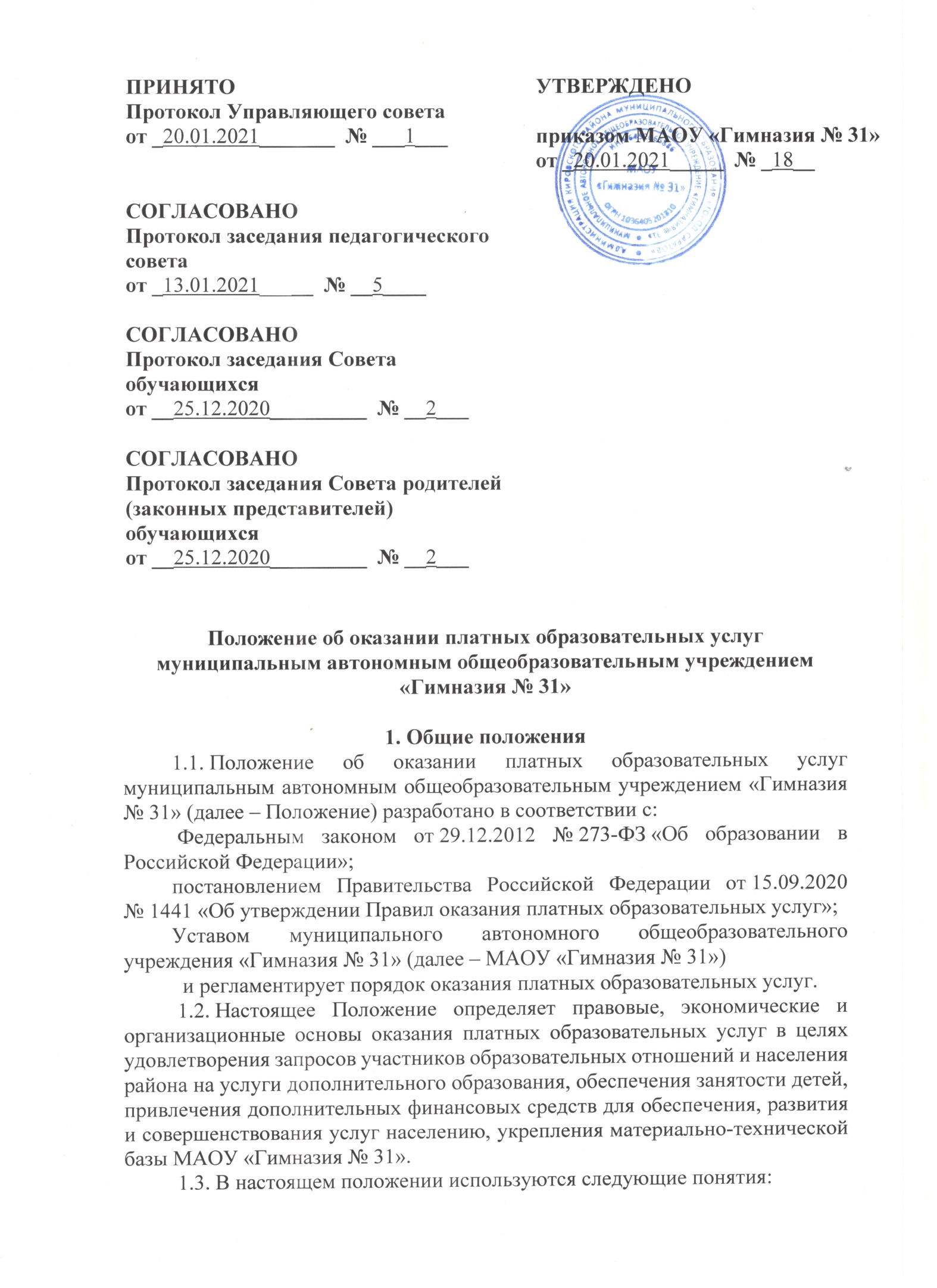      платные образовательные услуги – образовательная деятельность исполнителя за счет заказчика по договорам об оказании платных образовательных услуг (далее – договор).          заказчик  – физическое и (или) юридическое лицо, имеющее намерение заказать либо заказывающее платные образовательные услуги для себя или иных лиц на основании договора.          исполнитель  – МАОУ «Гимназия № 31».    обучающийся  – физическое лицо, осваивающее образовательную программу, предусмотренную договором, заключенным между заказчиком и исполнителем.2. Условия оказания платных образовательных услуг2.1. Исполнитель оказывает платные образовательные услуги, не предусмотренные муниципальным заданием, по видам образования и подвидам дополнительного образования, предусмотренным Уставом МАОУ «Гимназия № 31» и лицензией на осуществление образовательной деятельности, на одинаковых при оказании одних и тех же услуг условиях.2.2. Платные образовательные услуги оказываются за счет средств заказчика и не могут быть оказаны взамен или в рамках образовательной деятельности, финансируемой за счет средств бюджета. 2.3. Исполнитель самостоятельно определяет возможность оказания платных образовательных услуг в зависимости от кадрового потенциала, финансового обеспечения оказания платных образовательных услуг, наличия материально-технической базы и иных возможностей исполнителя. 2.4. Перечень платных образовательных услуг устанавливается МАОУ «Гимназия № 31» самостоятельно по согласованию с учредителем в соответствии с имеющимися условиями и с учетом запросов и потребностей населения и утверждается приказом директора МАОУ «Гимназия № 31». 2.5. Содержание образования в рамках оказываемых платных образовательных услуг определяется в образовательных программах, утверждаемых МАОУ «Гимназия № 31» самостоятельно.Исполнитель вправе разрабатывать и утверждать дополнительные образовательные программы для детей и взрослых. Образовательная деятельность при оказании платных образовательных услуг должна быть направлена на формирование и развитие творческих способностей детей и взрослых, удовлетворение их индивидуальных потребностей в интеллектуальном, нравственном и физическом совершенствовании, формирование культуры здорового и безопасного образа жизни, укрепление здоровья, а также на организацию их свободного времени. 2.6. Отказ заказчика от предлагаемых ему платных образовательных услуг не может быть причиной изменения объема и условий уже предоставляемых исполнителем образовательных услуг. 2.7. Основанием для оказания платных образовательных услуг является заключенный между заказчиком и исполнителем договор. Форма договора разрабатывается на основании примерной формы, утвержденной приказом Министерства просвещения РФ (приложение № 1).2.8. Доход от оказания платных образовательных услуг и приобретенное за счет этих доходов имущество поступают в самостоятельное распоряжение исполнителя  и используются в порядке и на условиях, установленных локальным нормативным актом МАОУ «Гимназия № 31».3. Стоимость платных образовательных услуг 3.1. Методику расчета стоимости платных образовательных услуг определяет администрация муниципального образования «Город Саратов».  Стоимость платных образовательных услуг включает в себя все издержки исполнителя по оказанию платных образовательных услуг, включая стоимость учебников, учебных пособий, учебно-методических материалов и средств обучения и воспитания и т. п.3.2. Утвержденная стоимость платных образовательных услуг может быть изменена как в сторону увеличения, так и в сторону уменьшения с учетом анализа обоснованности затрат, но не чаще чем один раз в год. Изменение стоимости платных образовательных услуг не влияет на стоимость платных образовательных услуг, согласованных заказчиком и исполнителем в уже заключенных договорах. 3.3. Стоимость заключенных договоров может быть увеличена лишь с учетом уровня инфляции в порядке, предусмотренном законодательством Российской Федерации. 3.4. Стоимость договоров может быть уменьшена с учетом покрытия недостающей стоимости платных образовательных услуг за счет средств от приносящей доход деятельности исполнителя, безвозмездных поступлений граждан и (или) юридических лиц (пожертвований, грантов), целевых взносов и иных источников формирования имущества, предусмотренных уставом исполнителя. 3.5. Основания и порядок снижения стоимости платных образовательных услуг определяются локальным нормативным актом МАОУ «Гимназия № 31». 3.6 Порядок и сроки оплаты платных образовательных услуг определяются договором.4. Информация об услугах 4.1. Информация о платных образовательных услугах, оказываемых исполнителем, а также иная информация, предусмотренная законодательством Российской Федерации об образовании, размещается на официальном сайте исполнителя в сети Интернет по адресу gym31.ru, на информационных стендах в местах осуществления образовательной деятельности. 4.2. Ответственность за актуальность и достоверность информации о платных образовательных услугах несет должностное лицо, назначенное приказом директора МАОУ «Гимназия № 31».5. Порядок заключения договоров 5.1. Договор заключается в простой письменной форме и содержит сведения, предусмотренные законодательством Российской Федерации об образовании. 5.2. Договор может быть заключен только с совершеннолетним лицом либо лицом, достигшим 14-летнего возраста и объявленным полностью дееспособным в порядке, предусмотренном законодательством Российской Федерации. 5.3. Для заключения договора с заказчиком – физическим лицом последний представляет документ, удостоверяющий личность, и иные документы, предусмотренные локальным нормативным актом МАОУ «Гимназия № 31» для зачисления на обучение по дополнительным 
образовательным программам. 5.4. Для заключения договора с заказчиком – юридическим лицом последний представляет:заверенную копию учредительных документов;           заверенную копию документа, подтверждающего полномочия лица, подписывающего договор от имени заказчика;          документы, предусмотренные локальным нормативным актом МАОУ «Гимназия № 31» для зачисления на обучение по дополнительным образовательным программам. 5.5. Факт ознакомления обучающегося и (или) его родителей, законных представителей с Уставом, лицензией на осуществление образовательной деятельности, образовательными программами и другими документами, регламентирующими организацию и осуществление образовательной деятельности, права и обязанности обучающихся, фиксируется в заявлении о приеме на обучение по дополнительным образовательным программам. 5.6. Договор заключается в двух идентичных экземплярах, один из которых находится у исполнителя, другой – у заказчика.6. Основания возникновения,изменения и прекращения образовательных отношений 6.1. Прием на обучение по платным образовательным программам осуществляется в течение учебного года  при наличии свободных мест в соответствии с правилами приема на обучение по дополнительным образовательным программам, утвержденными исполнителем. 6.2. Основанием возникновения образовательных отношений является приказ МАОУ «Гимназия № 31» о приеме обучающегося на обучение по платным образовательным программам. МАОУ «Гимназия № 31» издает приказ о приеме обучающегося на обучение по платным образовательным программам на основании заключенного договора не позднее 3 (трех) рабочих дней с момента заключения договора. 6.3. Образовательные отношения изменяются в случае изменения условий получения обучающимся образования, которые повлекли за собой изменение взаимных прав и обязанностей заказчика, исполнителя и обучающегося. 6.4. Основанием изменения образовательных отношений является приказ МАОУ «Гимназия № 31». МАОУ «Гимназия № 31»  издает приказ на основании внесения соответствующих изменений в заключенный договор не позднее 3 (трех) рабочих дней с момента заключения дополнительного 
соглашения к договору. 6.5. Образовательные отношения с обучающимися прекращаются по основаниям, предусмотренным законодательством Российской Федерации об образовании, а также в связи с:применением к обучающемуся, достигшему возраста 15 лет, отчисления как меры дисциплинарного взыскания;установлением нарушения порядка приема в образовательную организацию, повлекшего по вине обучающегося его незаконное зачисление;просрочкой оплаты стоимости платных образовательных услуг;невозможностью надлежащего исполнения обязательств по оказанию платных образовательных услуг вследствие действий (бездействия) обучающегося. 6.6. Факт действий (бездействия) обучающегося, препятствующих надлежащему исполнению обязательств исполнителем, должен быть подтвержден документально в соответствии с порядком применения к обучающимся мер дисциплинарного взыскания, установленным законодательством Российской Федерации. 6.7. Основанием прекращения образовательных отношений является приказ об отчислении обучающегося. Договор с заказчиком расторгается на основании изданного приказа. Датой расторжения договора является дата отчисления обучающегося. 6.8. В случае досрочного расторжения договора по инициативе заказчика МКУ «ЦБ УО  Кировского района г. Саратова» осуществляет сверку расчетов с заказчиком по договору на дату расторжения договора в день получения уведомления о расторжении договора по инициативе заказчика. При наличии задолженности по оплате  МКУ «ЦБ УО  Кировского района г. Саратова» уведомляет ответственного за организацию платных образовательных услуг  о сумме задолженности. Ответственный за организацию платных образовательных услуг незамедлительно направляет заказчику письменное уведомление с указанием суммы задолженности на дату расторжения договора и сроков ее погашения. 6.9. В случае досрочного расторжения договора по инициативе исполнителя МКУ «ЦБ УО  Кировского района г. Саратова» осуществляет сверку расчетов с заказчиком по договору на дату расторжения
договора в день издания приказа об отчислении обучающегося. При наличии задолженности по оплате  МКУ «ЦБ УО  Кировского района г. Саратова» уведомляет ответственного за организацию платных образовательных услуг о сумме задолженности. Ответственный за организацию платных образовательных услуг направляет заказчику письменное уведомление о расторжении договора в одностороннем порядке в день издания приказа об отчислении обучающегося. В уведомлении указываются: пункт договора, на основании которого принято решение о расторжении договора в одностороннем порядке;      номер и дата приказа об отчислении;      сумма задолженности по оплате на дату расторжения договора и срок ее погашения (при наличии задолженности).         Копия приказа об отчислении и платежные документы (при необходимости) прикладываются к уведомлению.7. Порядок организации образовательного процесса7.1. Исполнитель оказывает платные образовательные услуги в соответствии с образовательной программой (частью образовательной программы) и условиями договора. 7.2. Освоение образовательной программы (части образовательной программы), соблюдение Правил внутреннего распорядка обучающихся, расписания занятий платных образовательных услуг являются обязательными для обучающихся и их родителей (законных представителей). 7.3. Платные образовательные услуги могут оказываться в той форме обучения, которая определена в утвержденной образовательной программе.  7.4. Платные образовательные услуги могут реализовываться с применением электронного обучения и (или) дистанционных образовательных технологий. 7.5. Обучающиеся, зачисленные на обучение по договорам об оказании платных образовательных услуг, пользуются академическими правами наравне с обучающимися по основным образовательным программам, финансовое обеспечение которых осуществляется за счет средств бюджета. 7.6. Платные образовательные услуги оказываются в группах. Наполняемость групп и возрастная категория обучающихся в группе зависят от направленности образовательной программы и устанавливаются исполнителем в соответствии с требованиями санитарных норм и правил. Комплектование групп исполнитель осуществляет самостоятельно.8. Контроль за оказанием платных образовательных услуг 8.1. Контроль за соблюдением требований законодательства, предъявляемых к платным образовательным услугам, и настоящего положения осуществляют директор и Управляющий совет МАОУ «Гимназия № 31». 8.2. Контроль за надлежащим исполнением договора в части организации и оказания в полном объеме платных образовательных услуг осуществляет ответственный за организацию платных образовательных услуг, назначаемый приказом директора МАОУ «Гимназия № 31». 8.3. Контроль за своевременной оплатой стоимости обучения заказчиком осуществляет МКУ «ЦБ УО  Кировского района г. Саратова» (по согласованию).Подписи сторон. ИсполнительМуниципальное автономное общеобразовательное (полное наименование общеобразовательного учреждения)учреждение «Гимназия № 31»410009, ул. Лесная, 1/9, (65 – 51 – 30)(юридический адрес, телефон)Банковские реквизиты или счёт в казначействеКомитет по финансам администрации г. Саратова (МАОУ «Гимназия № 31») лс 501040062ИНН 6452065886         КПП 645201001           к/с 03234643637010006000
ОТДЕЛЕНИЕ САРАТОВ БАНКА РОССИИ//УФК по Саратовской области г Саратов
БИК 016311121            ОКТМО 63701000       КБК 00000000000000000130Директор:___________ /Кичаева Т.А../                  (подпись)Заказчик______________________________________(фамилия, имя отчество)_________________________________________________________(дата рождения)______________________________________(паспортные данные)______________________________________(адрес места жительства, контактный телефон)_____________________________________________       _________________________  (подпись)                                              (расшифровка подписи)